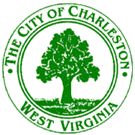 Municipal Planning CommissionMay 10, 2017 3:00 p.m.City Service Center – 915 Quarrier Street – Conference RoomAgenda  Call to OrderOld BusinessRezoning:  Bill No. 7722 amending the Zoning Ordinance of the City of Charleston, West Virginia, enacted the 1st day of January 2006, as amended, and the map made a part thereof, by rezoning from an R-4 Single Family Residential District to a C-10 General Commercial District, that certain parcel of land located at 2118 Pennsylvania Avenue, Charleston, West Virginia. New BusinessText Amendment: Bill No. 7738 amending the Zoning Ordinance of the City of Charleston, West Virginia, adopted January 1, 2006, as amended, by amending the front setback exception and adding the definition “Traditional Neighborhood”.Text Amendment: Bill No. 7740 amending the Zoning Ordinance of the City of Charleston, West Virginia, adopted January 1, 2006, as amended, by allowing accessory dwelling units in owner occupied single family dwellings with conditions.Text Amendment: Bill No. 7742 amending the Zoning Ordinance of the City of Charleston, West Virginia, adopted January 1, 2006, as amended, by allowing “Greenhouse” as a conditional use permit in the C-8 Village Corridor District and the CBD Central Business District.Minutes of the April 5, 2017 MPC meetingAnnouncementsAdjournment